                                                                                           ПРОЕКТ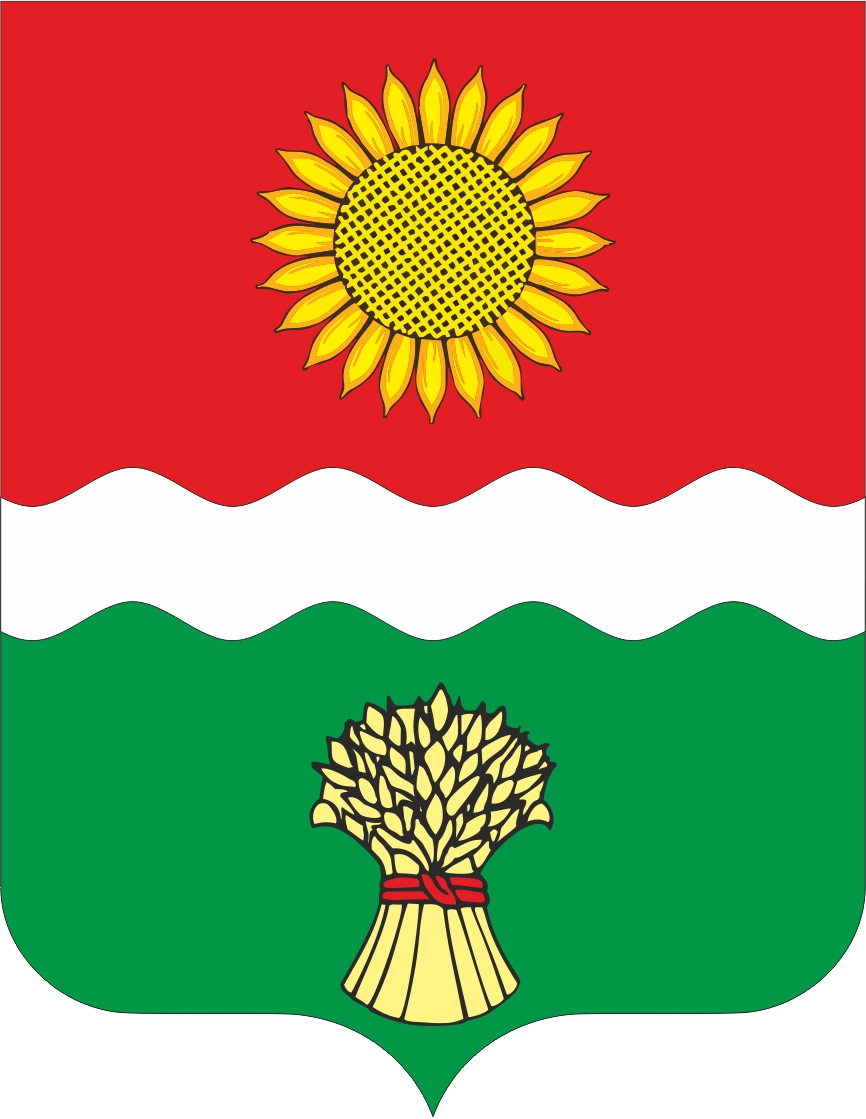 РОССИЙСКАЯ ФЕДЕРАЦИЯРОСТОВСКАЯ ОБЛАСТЬНЕКЛИНОВСКИЙ РАЙОНМУНИЦИПАЛЬНОЕ ОБРАЗОВАНИЕ«БОЛЬШЕНЕКЛИНОВСКОЕ СЕЛЬСКОЕ ПОСЕЛЕНИЕ»АДМИНИСТРАЦИЯ БОЛЬШЕНЕКЛИНОВСКОЕ СЕЛЬСКОГО ПОСЕЛЕНИЯП О С Т А Н О В Л Е Н И Еот «    » мая  2023г.                                                                                            № _____с. Большая НеклиновкаВ соответствии с пунктом 2 статьи 160.1 Бюджетного кодекса Российской Федерации от З 1.07.1998 N2 145-ФЗ, приказом Минфина России от 18.11.2022 N2 172н утверждении общих требований к регламенту реализации полномочий администратора доходов бюджета по взысканию дебиторской задолженности по платежам в бюджет, пеням и штрафам по с учетом письма Минфина России от 16 февраля 2023 года N2 23-01-06/12981, руководствуясь Уставом муниципального образования «Большенеклиновское сельское поселение», Администрация Большенеклиновского сельского поселения ПОСТАНОВЛЯЕТ:	1. Утвердить прилагаемый регламент реализации полномочий Администрации Большенеклиновского сельского поселения по взысканию дебиторской задолженности по платежам в бюджет, пеням и штрафам по ним. 	2.  Настоящее постановление вступает в силу со дня его официального опубликования(обнародования)..	 5. Контроль за исполнением настоящего Постановления оставляю за собой.Глава АдминистрацииБольшенеклиновского                                           Е.Н.Овчинникова сельского поселения   		                                                   Приложение № 1к постановлению Администрации  Большенеклиновского сельского поселенияот   .05.2023г № ____Регламент реализации полномочий администрации Большенеклиновского сельского поселения по взысканию дебиторской задолженности по платежам в бюджет, пеням и штрафам по ним1. Общие положения     1.1.  Регламент реализации полномочий администрации Большенелиновского сельского поселения (администратора доходов бюджета) по взысканию дебиторской задолженности по платежам в местный бюджет, пеням и штрафам по ним, являющимся источниками формирования доходов бюджетов бюджетной системы Российской Федерации (далее — Регламент) устанавливает:        а) Перечень мероприятий по реализации администратором доходов бюджета полномочий, направленных на взыскание дебиторской задолженности по доходам по видам платежей (учетным группам доходов), включающий мероприятия по:  -недопущению образования просроченной дебиторской задолженности по доходам, выявлению факторов, влияющих на образование просроченной дебиторской задолженности по доходам;  -урегулированию дебиторской задолженности по доходам в досудебном порядке (со дня истечения срока уплаты соответствующего платежа в бюджет (пеней, штрафов) до начала работы по их принудительному взысканию);  -принудительному взысканию дебиторской задолженности по доходам при принудительном исполнении судебных актов, актов других органов и должностных лиц органами принудительного исполнения в случаях, предусмотренных законодательством Российской Федерации (далее принудительное взыскание дебиторской задолженности по доходам);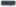   -наблюдению (в том числе за возможностью взыскания дебиторской задолженности по доходам в случае изменения имущественного положения должника) за платежеспособностью должника в целях обеспечения исполнения дебиторской задолженности по доходам;      б) Сроки реализации каждого мероприятия по реализации администратором доходов бюджета полномочий, направленных на взыскание дебиторской задолженности по доходам;     в) Перечень сотрудников администратора доходов бюджета, ответственных за работу с дебиторской задолженностью по доходам;    г) Порядок обмена информацией (первичными учетными документами) между сотрудниками администратора доходов бюджета.     1.1.1. Порядок взаимодействия сотрудников администрации в случае принудительного взыскания дебиторской задолженности по доходам;     1.1.2. Порядок обмена информацией (первичными учетными документами) между сотрудниками администрации.     1.2. Действие Регламента не распространяется на платежи предусмотренные законодательством о налогах и сборах, законодательством Российской Федерации об обязательном социальном страховании от несчастных случаев на производстве и профессиональных заболеваний, правом Евразийского экономического союза и законодательством Российской Федерации о таможенном регулировании (далее соответственно - Регламент, дебиторская задолженность по доходам).     1.3. Термины и определения, используемые в Регламенте:  -должник (дебитор) — юридическое или физическое лицо, иной участник бюджетного процесса имеющий задолженность по денежным обязательствам согласно муниципальному контракту (договору), соглашению и (или) по иному обязательству установленному законодательством Российской Федерации;  -дебиторская задолженность по доходам — неисполненное обязательство должника (дебитора) о выплате денежных средств в срок, установленный муниципальным контрактом (договором), соглашением и (или) иным обязательством, в том числе в соответствии с действующим законодательством Российской Федерации, а также неисполненное в срок обязательство, задолженность по которому возникла в связи предварительной оплатой и (или) выплатой авансовых платежей за исключением платежей, предусмотренных законодательством о налогах и сборах, законодательством Российской Федерации об обязательном социальном страховании от несчастных случаев на производстве и профессиональных заболеваний;  -просроченная дебиторская задолженность долг дебитора, не погашенный в сроки, установленный муниципальным контрактом (договором), соглашением и (или) иным обязательством в соответствии с действующим законодательством Российской Федерации.     1.4. Правовые акты, регулирующие процедуру взыскания дебиторской задолженности по платежам в бюджет, пеням и штрафам по ним:    Бюджетный кодекс Российской Федерации от 3 1.07.1998 № 145-ФЗ;        Федеральный закон от 06.12.2011 № 402-ФЗ «О бухгалтерском учете»;      Федеральный закон от 21.12.2021 № 414-ФЗ «Об общих принципах организации публичной власти в субъектах Российской Федерации»;      Федеральный закон от 05.04.2013 № 44-ФЗ «О контрактной системе в сфере закупок товаров, работ, услуг для обеспечения государственных и муниципальных нужд»;   Постановления Правительства Российской Федерации от 27.01.2022 № 60 «О мерах по информационному обеспечению контрактной системы в сфере закупок товаров, работ, услуг для обеспечения государственных и муниципальных нужд, по организации в ней документооборота, о внесении изменений в некоторые акты Правительства Российской Федерации и признании утратившими силу актов и отдельных положений актов Правительства Российской Федерации»;   Постановление Правительства Российской Федерации от 16.09.2021 № 1569 утверждении общих требований к закреплению за органами государственной власти (государственными органами) субъекта Российской Федерации, органами управления территориальными фондами обязательного медицинского страхования, органами местного самоуправления, органами местной администрации полномочий главного администратора доходов бюджета и к утверждению перечня главных администраторов доходов бюджета субъекта Российской Федерации, бюджета территориального фонда обязательного медицинского страхования, местного бюджета»;   Приказ Минфина России от 18.11.2022 № 172н «Об утверждении общих требований к регламенту реализации полномочий администратора доходов бюджета по взысканию дебиторской задолженности по платежам в бюджет, пеням и штрафам по ним»;   Приказ Минфина России от 01.12.2010 № 157н «Об утверждении Единого плана счетов бухгалтерского учета для органов государственной власти (государственных органов), органов местного самоуправления, органов управления государственными внебюджетными фондами, государственных академий наук, государственных (муниципальных) учреждений и Инструкции по его применению»;   Приказ Минфина России от 24.05.2022 № 82н «О Порядке формирования и применения кодов бюджетной классификации Российской Федерации, их структуре и принципах назначения»;   Приказ Минфина России от 30.03.2015 № 52н «Об утверждении форм первичных учетных документов и регистров бухгалтерского учета, применяемых органами государственной власти (государственными органами), органами местного самоуправления, органами управления государственными внебюджетными фондами, государственными (муниципальными) учреждениями и Методических указаний по их применению»;   Письмо Минфина России от 16.02.2023 № 23-01-06/12981.     1.5. Полномочия администратора доходов осуществляется администрацией по кодам классификации доходов бюджета в соответствии с приложением к Регламенту.2. Мероприятия по недопущению образования просроченной дебиторской задолженности по доходам     2.1. Сотрудник администрации, наделенный соответствующими полномочиями:     2.1.1 осуществляет контроль за правильностью исчисления, полнотой и своевременностью осуществления платежей в местный бюджет, пеням и штрафам по ним по закрепленным источникам доходов местного бюджета за администрацией как за администратором доходов местного бюджета, в том числе:   1) за фактическим зачислением платежей в местный бюджет в размерах и сроки, установленные законодательством Российской Федерации, договором (муниципальным контрактом, соглашением);   2) за погашением (квитированием) начислений соответствующими платежами, являющимися источниками формирования доходов бюджетов бюджетной системы Российской Федерации, в Государственной информационной системе о государственных и муниципальных платежах, предусмотренной статьей 21 Федерального закона от 27 июля 2010 г. № 210-ФЗ «Об организации предоставления государственных и муниципальных услуг» (далее - ГИС ГМП), за исключением платежей, являющихся источниками формирования доходов бюджетов бюджетной системы Российской Федерации, информация, необходимая для уплаты которых, включая подлежащую уплате сумму, не размещается в ГИС ГМП, перечень которых утвержден приказом Министерства финансов Российской Федерации от 25 декабря 2019 г. № 250н «О перечне платежей, являющихся источниками формирования доходов бюджетов бюджетной системы Российской Федерации, информация, необходимая для уплаты которых, включая подлежащую уплате сумму, не размещается в Государственной информационной системе о государственных и муниципальных платежах»;    З) за исполнением графика платежей в связи с предоставлением отсрочки или рассрочки уплаты платежей и погашением дебиторской задолженности по доходам, образовавшейся в связи с неисполнением графика уплаты платежей в бюджеты бюджетной системы Российской Федерации, а также за начислением процентов за предоставленную отсрочку или рассрочку и пени (штрафы) за просрочку уплаты платежей в бюджеты бюджетной системы Российской Федерации в порядке и случаях, предусмотренных законодательством Российской Федерации;    4) за своевременным начислением неустойки (штрафов, пени);    5) за своевременным составлением первичных учетных документов, обосновывающих возникновение дебиторской задолженности или оформляющих операции по ее увеличению (уменьшению), а также своевременным их отражением в бюджетном учете;    6) проводит не реже одного раза в квартал инвентаризацию расчетов с должниками, включая сверку данных по доходам в местный бюджет на основании информации о непогашенных начислениях, содержащейся в ГИС ГМП, в том числе в целях оценки ожидаемых результатов работы по взысканию дебиторской задолженности по доходам, признания дебиторской задолженности по доходам сомнительной;    7) проводит мониторинг финансового (платежного) состояния должников, в том числе при проведении мероприятий по инвентаризации дебиторской задолженности по доходам, в частности, на предмет:    - наличия сведений о взыскании с должника денежных средств в рамках исполнительного производства; - наличия сведений о возбуждении в отношении должника дела о банкротстве.  8) своевременно принимает решение о признании безнадежной задолженности по платежам в местный бюджет и о ее списании;   9) ежегодно представляет в администрацию Неклиновского района Ростовской области отчет об итогах работы по взысканию дебиторской задолженности по платежам в местный бюджет за отчетный финансовый год до 15 января по установленной форме;   10) предлагает Главе администрации Большенеклиновского сельского поселения рассмотреть вопрос о предоставлении отсрочки (рассрочки) платежа, реструктуризации дебиторской задолженности по доходам в порядке и случаях, предусмотренных законодательством Российской Федерации.З. Мероприятия по урегулированию дебиторской задолженности по доходам в досудебном порядке    3.1. Мероприятия по урегулированию дебиторской задолженности по доходам в досудебном порядке (со дня истечения срока уплаты соответствующего платежа в местный бюджет (пеней, штрафов) до начала работы по их принудительному взысканию) включают в себя:       1) направление требования должнику о погашении задолженности;       2) направление претензии должнику о погашении задолженности в досудебном порядке;       З) рассмотрение вопроса о возможности расторжения договора(муниципального контракта, соглашения), предоставления отсрочки (рассрочки) платежа, реструктуризация дебиторской задолженности по доходам в порядке и случаях, предусмотренных законодательством Российской Федерации;       4) направление в уполномоченный орган по представлению в деле о банкротстве и в процедурах, применяемых в деле о банкротстве, требований об уплате обязательных платежей и требований Большенеклиновского сельского поселения по денежным обязательствам, уведомлений о наличии задолженности по обязательным платежам или о задолженности по денежным обязательствам перед Большенеклиновским сельским поселением при предъявлении (объединении) требований в деле о банкротстве и в процедурах, применяемых в деле о банкротстве,       3.2. Сотрудник администрации, наделенный соответствующими полномочиями, при выявлении в ходе контроля за поступлением доходов в местный бюджет нарушений контрагентом условий — договора (муниципального контракта, соглашения) в части, касающейся уплаты денежных средств с задолженностью, в срок не позднее 30 календарных дней с момента образования просроченной дебиторской задолженности:        1) производится расчет задолженности;        2) должнику направляется требование (претензия) с приложением расчета задолженности о ее погашении в пятнадцатидневный срок со дня его получения.        3.3. Требование (претензия) об имеющейся просроченной дебиторской задолженности и пени направляется в адрес должника по почте России заказным письмом с уведомлением или в ином порядке, установленном законодательством Российской Федерации или договором (муниципальным контрактом, соглашением).       3.4. В требовании (претензии) указываются:          1) наименование должника;          2) наименование и реквизиты документа, являющегося основанием для начисления суммы, подлежащей уплате должником;          3) период образования просрочки внесения платы;          4) сумма просроченной дебиторской задолженности по платежам, пени;          5) сумма штрафных санкций (при их наличии);          6) предложение оплатить просроченную дебиторскую задолженность в добровольном порядке в срок, установленный требованием (претензией);          7) реквизиты для перечисления просроченной дебиторской задолженности;          8) информация об ответственном исполнителе, подготовившем требование (претензию) об уплате просроченной дебиторской задолженности и расчет платы по ней (фамилия, имя, отчество, контактный телефон для связи).          Требование (претензия) подписывается Главой администрации Большенеклиновского сельского поселения.          При добровольном исполнении обязательств в срок, установленный требованием (претензией), претензионная работа в отношении должника прекращается.           3.5. Срок для добровольного погашения дебиторской задолженности по доходам составляет 30 календарных дней со дня направления должнику (дебитору) претензии (требования), если иное не установлено условиями договора (муниципального контракта, соглашения) либо действующим законодательством Российской Федерации.4. Мероприятия по принудительному взысканию дебиторской задолженности по доходам4.1. При отсутствии добровольного исполнения требования (претензии) должником в установленный для погашения задолженности срок, а также непогашения должником просроченной дебиторской задолженности в полном объеме взыскание задолженности производится в судебном порядке.4.2. Взыскание просроченной дебиторской задолженности в судебном порядке осуществляется в соответствии с Арбитражным процессуальным кодексом Российской Федерации, Гражданским процессуальным кодексом Российской Федерации, иным законодательством Российской Федерации.4.3. Сотрудник администрации, наделенный соответствующими полномочиями, в течение 10 календарных дней подготавливает следующие документы для подачи искового заявления в суд:1) копии документов, являющиеся основанием для начисления сумм, подлежащих уплате должником, со всеми приложениями к ним;2) копии учредительных документов (для юридических лиц);3) копии документов, удостоверяющих личность должника, в том числе содержащих информацию о месте его нахождения (проживание, регистрации) (для физических лиц);4) расчет платы с указанием сумм основного долга, пени, штрафных санкций;5) копия требования (претензии) о необходимости исполнения обязательства по уплате с доказательствами его отправки: почтовое уведомление либо иной документ, подтверждающий отправку корреспонденции.4.4. Документы о ходе претензионно - исковой работы по взысканию задолженности, в том числе судебные акты, на бумажном носителе хранятся в администрации.4.5. При принятии судом решения о полном или частичном отказе в удовлетворении заявленных исковых требований администрации, обеспечивается принятие исчерпывающих мер по обжалованию судебных актов при наличии к тому оснований.4.6. После вступления в законную силу судебного акта, удовлетворяющего исковые требования администрации (частично или в полном объеме), администрация направляет исполнительные документы на исполнение в порядке, установленном законодательством Российской Федерации.4.7. В случае, если до вынесения решения суда требования об уплате исполнены должником добровольно, сотрудник администрации, наделенный соответствующими полномочиями, в установленном порядке, заявляет об отказе от иска.5. Порядок взаимодействия в случае принудительного взыскания дебиторской задолженности по доходам5.1. В случае уклонения должников (дебиторов) от погашения дебиторской задолженности по доходам либо погашения такой задолженности не в полном объеме на имя Главы администрации Большенеклиновского сельского поселения не позднее 5 рабочих дней со дня истечения срока, установленного для добровольного погашения дебиторской задолженности по доходам, подготавливается служебная записка о необходимости принудительного взыскания.5.2. По результатам рассмотрения служебной записки, подготовленной в соответствии с пунктом 5.1 Регламента, Главой администрации Большенеклиновского сельского поселения принимается решение о принудительном взыскании дебиторской задолженности в судебном порядке и дается соответствующее поручение юридическому и финансово-экономическому отделам.5.3. Юристом не позднее 10 рабочих дней со дня принятия решения, предусмотренного пунктом 5.2 Регламента, формирует пакет документов, необходимых для подачи искового заявления, подготавливает исковое заявление, обеспечивает направление искового заявления с приложением необходимых документов в судебный орган по подведомственности и подсудности, представляет администрацию в судебном процессе.5.4. В случае удовлетворения исковых требований о взыскании денежных средств с должника в соответствии с частью 1 статьи 8 и частью 5 статьи 70 Федерального закона от 02.10.2007 № 229-ФЗ «Об исполнительном производстве» Главой администрации Большенеклиновского сельского поселения дается поручение юристу о направлении исполнительного документа в банк или кредитную организацию, осуществляющие обслуживание счетов должника, без возбуждения исполнительного производства.5.5. При получении информации об отсутствии на счетах должника денежных средств, наложении ареста на денежные средства, находящиеся на счетах должника, приостановлении операций с денежными средствами должника Главой администрации Большенеклиновского сельского поселения дается поручение юристу о направлении исполнительного документа в Федеральную службу судебных приставов.5.6. Направление исполнительных документов осуществляется юристом не позднее 5 рабочих дней со дня принятия решений, предусмотренных пунктами 5.4, 5.5 Регламента.6. Мероприятия по взысканию просроченной дебиторской задолженности в рамках исполнительного производства        6.1. В течение 14 календарных дней со дня поступления в администрацию исполнительного документа сотрудник администрации, наделенный соответствующими полномочиями, направляет его для исполнения в соответствующее подразделение Федеральной службы судебных приставов Российской Федерации (далее - ССП), а при наличии актуальных сведений о счетах должника в кредитной организации, направляет исполнительный документ в соответствующую кредитную организацию.        6.2. На стадии принудительного исполнения ССП судебных актов о взыскании просроченной дебиторской задолженности с должника, сотрудник администрации, наделенный соответствующими полномочиями, осуществляет информационное взаимодействие со ССП, в том числе проводит следующие мероприятия:         1) направляет в ССП заявления (ходатайства) о предоставлении информации о ходе исполнительного производства, в том числе:         - о мероприятиях, проведенных судебным приставом-исполнителем по принудительному исполнению судебных актов на стадии исполнительного производства;         - об изменении наименования должника (для граждан — фамилия, имя, отчество (при его наличии)); для организаций — наименование и юридический адрес);         - о сумме непогашенной задолженности по исполнительному документу;         - о наличии данных об объявлении розыска должника, его имущества;         - об изменении состояния счета/счетов должника, имуществе к и правах имущественного характера должника на дату запроса;        2) организует и проводит рабочие встречи с ССП о результатах работы по исполнительному производству;     З) осуществляет мониторинг соблюдения сроков взыскания просроченной дебиторской задолженности в рамках исполнительного производства, установленных Федеральным законом от 02.10.2007 № 229-ФЗ «Об исполнительном производстве»;         4) проводит мониторинг эффективности взыскания просроченной дебиторской задолженности в рамках исполнительного производства.          6.3. При установлении фактов бездействия должностных лиц обеспечивается принятие исчерпывающих мер по обжалованию актов государственных органов (организаций) и должностных лиц при наличии к тому оснований. 7. Перечень сотрудников, ответственных за работу с дебиторской задолженностью по доходамОтветственными за работу с дебиторской задолженностью по доходам являются:1) Отдел экономики и финансов; 2) Юрист.Об утверждении регламента реализации полномочий администрации Большенеклиновского сельского поселения по взысканию дебиторской задолженности по платежам в бюджет, пеням и штрафам по ним